N  o  r  d  i  s  k  a    R  o  t  a  r  i  a  n  e  r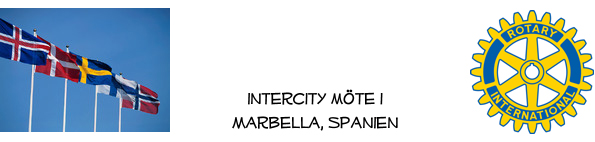 Inbjudan till möte 2022-03-11Hej på er allihopa, dags igen för möte nästa fredag den 11 mars. Vi ses som vanligt på Magna klockan 13.00 för lite mingel och därefter lunch. Ola Josefsson kommer till oss och berättar om aktualiteter i Spanien. Anmälan via nordiskarotarianermarbella@gmail.com eller ulf@hedendahl.nu, senast på onsdag 2022-03-09 vid lunchtid.Kommande möten;2022-03-11	Ola Josefsson, aktuellt i Spanien2022-03-25	Lars-Göran Hansson, vad vill Putin med Europa2022-04-11	SäsongsavslutningSer fram mot ett intressant möte! Bästa Hälsningar!Ulf Hedendahl